SESSION 2022 BACCALAURÉAT PROFESSIONNELTECHNICIEN EN INSTALLATION DES SYSTÈMES ÉNERGÉTIQUES ET CLIMATIQUESÉPREUVE E2 – ÉPREUVE D’ANALYSE ET DE PRÉPARATIONSous-épreuve E21ANALYSE SCIENTIFIQUE ET TECHNIQUE D‘UNE INSTALLATIONCe dossier comporte 20 pages numérotées de page 1/20 à page 20/20Les réponses seront portées intégralement sur ce document.L’usage de la calculatrice sans mémoire « type collège » est autorisé.Présentation :Temps conseilléPARTIE 1	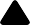 Lecture de plan et de schéma de principe hydrauliqueContexteDans le cadre de la réalisation d’un bâtiment abritant une salle de conférence pour le compte de l’Institut National de Recherche pour l’Agriculture, l’Alimentation et l’Environnement ; CENTRE Nouvelles Aquitaine-Bordeaux site de CESTAS (33). Vous devez lire et interpréter globalement les plans d’architectes. D’autre part, il vous est demandé d’analyser le schéma de principe hydraulique de la chaufferie.Vous disposezD’un extrait du plan de masse	(DT p.2/16)D’un extrait des plans de coupe	(DT p.3/16)D’un schéma de principe hydraulique	(DT p.5/16)D’une nomenclature de schéma de principe	(DSR p.4/20)Document Réponses partie 1.Déterminer l’orientation géographique de la piste cyclable par rapport au bâtiment sur l’extrait du plan de masse (DT p.2/16).Indiquer quelle coupe est représentée sur le document ressource (DT p.3/16) en fonction des éléments fournis sur l’extrait du plan de masse.Déterminer ce qu’indique les pointes des triangles sur ces symboles que l’on retrouve sur les plans………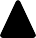 Réponse :La pointe du triangle indique le sens d’observation de la coupe.Cocher par une croix la case concernant les 3 organes de sécurité obligatoires sur une installation ECBT (Eau Chaude Basse Température).	Compléter en indiquant le nom et la fonction de chaque organe représenté.	PARTIE 2	Plancher chauffant et rafraichissantContexteAfin de réaliser la pose et la mise en service du PCBT vous devez prendre connaissance de l’extrait du CCTP et vérifier l’étude faite par la société REHAU.Vous disposez De l’extrait du CCTP	(DT p.4/16).De l’extrait de l’étude de la société REHAU	(DT p.6-7/16).Vous utiliserez la formule : P = ρ x C x qV x ΔtAvec ρ = 990 [kg/m3] ; C = 4185 [J/kg.K] ; qv en [m3/s] ; Δt en [K] et P = puissance utile en WDocument Réponses partie 2.Déterminer la partie du bâtiment qui sera chauffée par le collecteur n°3.Indiquer ce que représente la colonne « pas » et la valeur « 20 ».Relever le nombre total de boucles pour traiter l’ensemble du bâtiment.Indiquer le nombre de circuits sur le collecteur n°3.Calculer le débit total du PCBT avec Δt = 5 [K]. 5[K].Vous convertirez la réponse en [m3/h] et en [l/h].PARTIE 3	Traitement de l’airContexteDans le cadre de l’installation d’une CTA double flux pour traiter le bâtiment abritant une salle de conférence, votre entreprise vous demande d’évaluer la quantité d’énergie récupérable.Vous disposezDu plan CVC	(DT p.8/16).D’un extrait du CCTP	(DT p.9/16).D’un diagramme psychométrique de l’air humide	(DSR p.9/20).Air repris au local « AR » (entrée échangeur) : Température sèche 19°C ; Humidité relative 60%Air sortie échangeur « AN » : Température sèche 5°C ; Humidité relative 90%Vous utiliserez les formules :qm = qv/vs avec qm en [kg/s] ; qv en [m3/s] ;vs :volume spécifique pris à l’entrée de l’échangeur en [m3/kg] Pr = qm x Δh	avec qm en [kg/s] ; Δh différence d’enthalpie en [kJ/kgas]et Pr = Puissance récupérable en [kW]Document Réponses partie 3.Relever les références de la CTA et le débit de soufflage.Relever le rendement du récupérateur de chaleur et sa technologie.Déterminer les caractéristiques du point d’entrée et de sortie de l’échangeur sur le circuit d’air repris).	Calculer le débit massique de l’air repris en kg/s. Puis la quantité d’énergie récupérable en [kW] lorsque Δh atteint 23 [kJ/kgas].Réponses :Qm = (1/v) x QVCalcul du débit :Qm =  ( 1 / 0.838) * 5350 = 6384 (kg/h)	Calcul de la puissance :	Pr  = Qm * Δ h Qm = 6384/3600 = 1,77 (kg/s)Pr= 1,77 * 23 = 40,71 (kW)                             Pr= 40,71 (kW)	Tracer les points « AR » et « AN » sur le diagramme de l’air humide.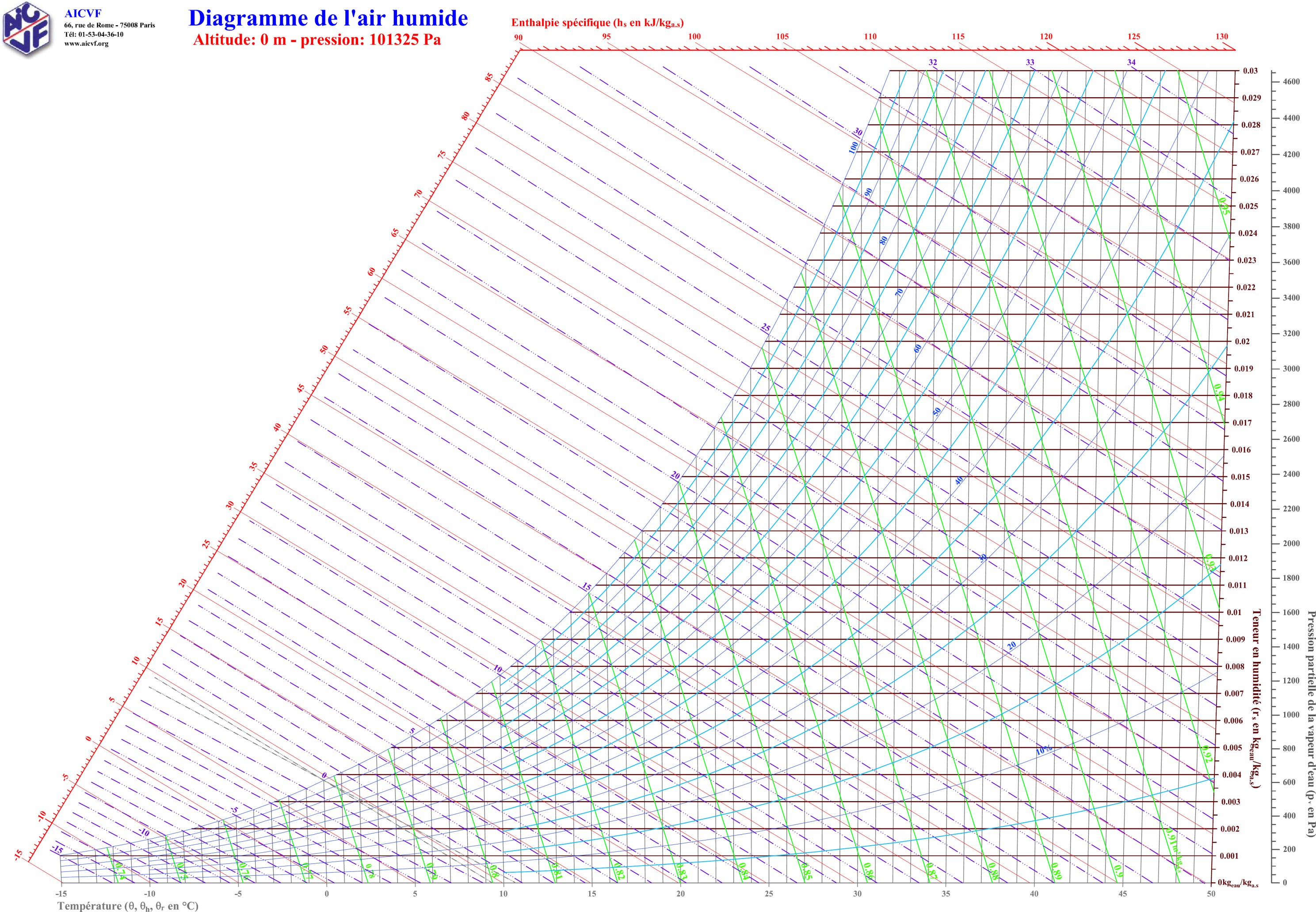 PARTIE 4	Eau chaude sanitaireContexteDans le CCTP il n’est pas fait mention des diamètres de raccordement ECS du ballon jusqu’aux appareils sanitaires, ni des fournitures obligatoires pour le raccordement des ballons.Vous devez étudier cette problématique pour le bloc sanitaire.Vous disposezDu plan du bloc sanitaire	(DT p.10/16)De l’extrait du DTU 60.11	(DT p.11-12/16)De l’extrait du CCTP	(DT p.12 /16)D’un extrait de l’arrêté du 30 Novembre 2005	(DT p.13/ 16)D’un tableau récapitulatif du raccordement des appareils sanitaires	(DSR p.11 /20)Document Réponses partie 4.Questions : a, b, c, d, e.Tracer et déterminer avec l’abaque « coefficient fonction du nombre d’appareils » le diamètre intérieur minimum du départ ECS et choisir le diamètre du tube à mettre en place sur le départ ECS.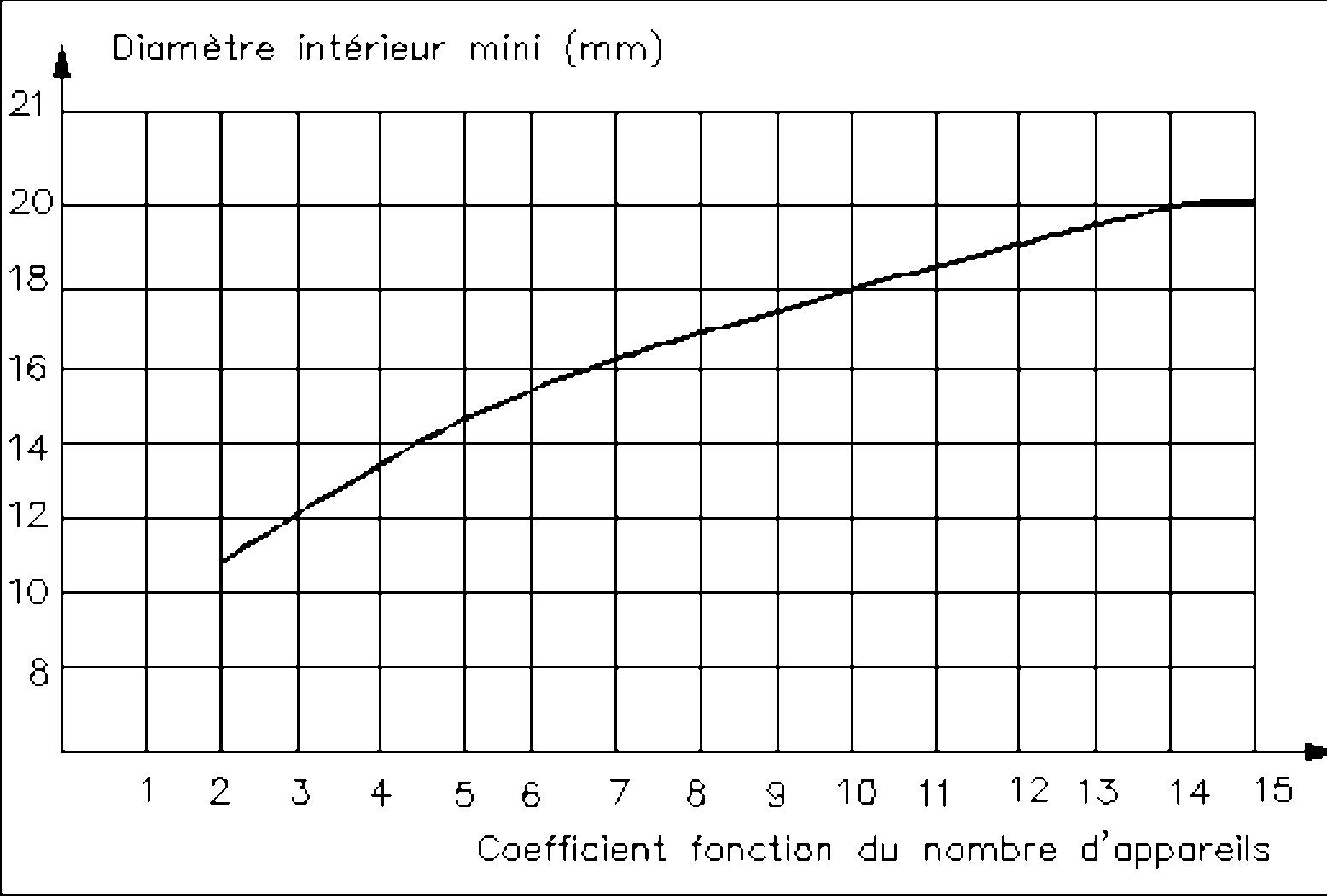 Compléter le tableau et indiquer par une croix dans la colonne « obligatoire » si le matériel est indispensable pour raccorder votre chauffe-eau.	PARTIE 5	Pompe à chaleur (P.A.C.)ContexteDans le cadre de la mise en service d’une pompe à chaleur pour le chauffage et le rafraichissement du bâtiment abritant une salle de conférence, votre entreprise vous demande d’étudier les limites de fonctionnement de la P.A.C. en mode refroidissement dans les conditions extérieures les plus défavorables.Vous disposezD’un extrait de la documentation technique de la P.A.C.	(DT p.14/16).De l’extrait du CCTP	(DT p.14/16).D’un diagramme enthalpique du R410A	(DSR p.16/20).Conditions d’utilisation en été :Température de condensation : 46 [°C]Température de d’évaporation : 10 [°C]Surchauffe :	5 [K]Sous-refroidissement :	3 [K]La compression est adiabatique.De la formule :	QE = Δh	QE : Quantité d’énergieDe la formule :	EER = COPFROID = QEvap / QComp = Δhévaporateur / ΔhcompresseurDocument Réponses partie 5.Relever la marque et le type préconisé de la P.A.C.Indiquer le poids de la P.A.C. sans le module hydraulique, le type et la quantité de fluide frigorigène qu’elle contient.Expliquer la désignation : pompe à chaleur réversible air/eau.Tracer le cycle frigorifique.Calculer la quantité d’énergie absorbée par 1 kg de fluide frigorigène sur l’évaporateur.Calculer le coefficient d’efficacité frigorifique EER ou COP froid de la PAC.2811,5276434460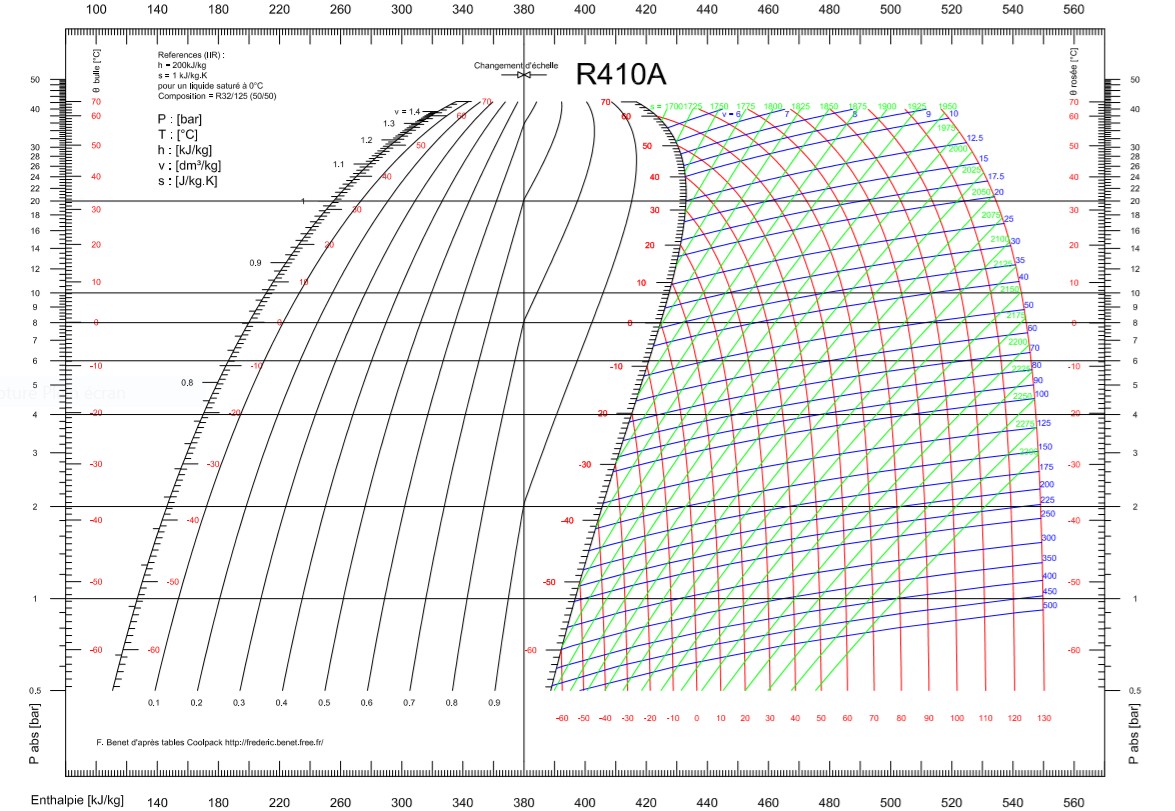 PARTIE 6	ÉlectricitéContexteDans le cadre du raccordement électrique de la pompe à chaleur CARRIER AQUASNAP 30-RQS-060, vous devez prévoir le raccordement d’un report d’alarme et d’un compteur de temps de fonctionnement.Vous disposezD’un extrait du schéma électrique de la PAC	(DT p.15-16/16).De la nomenclature du schéma	(DSR p.20/20).Du schéma du coffret de raccordement à compléter	(DSR p.19/20).Document Réponses partie 6.	Notifier ce que représente les repères « 1 à 6 » sur le schéma de la PAC et indiquer par une croix s’il s’agit d’un signal d’entrée ou de sortie.Tracer les conducteurs manquants sur le schéma électrique du coffret de raccordement du compteur horaire et d’alarme, ci-dessous.	Les fils de neutre sont à tracer en bleu et les fils de phases sont à tracer en rouge.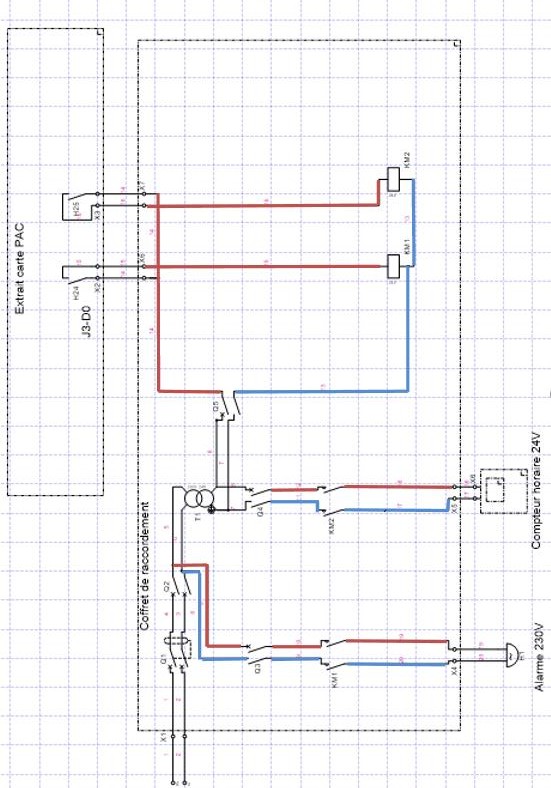 Compléter la nomenclature du schéma du coffret de raccordement (nom et fonction des composants).PARTIE 1 : LECTURE DE PLAN ET DE SCHÉMA FLUIDIQUE60 mnPARTIE 2 : PLANCHER CHAUFFANT BASSE TEMPERATURE (PCBT) ET RAFRAICHISSANT30 mnPARTIE 3 : TRAITEMENT DE L’AIR30 mnPARTIE 4 : EAU CHAUDE SANITAIRE30 mnPARTIE 5 : POMPE A CHALEUR50 mnPARTIE 6 : ÉLECTRICITE40 mnVous devez :Déterminer l’orientation géographique de la piste cyclable par rapport au bâtiment sur l’extrait du plan de masse (DT p.2/16).Indiquer quelle coupe est représentée sur le document ressource (DT p3/16) en fonction des éléments fournis sur l’extrait du plan de masse.Déterminer ce qu’indique la pointe du triangle sur ce  symbole que l’on retrouve sur l’extrait du plan de masse (DT p.2/16).                En vous aidant du schéma fluidique de principe (DT p.5/16), cocher par une croix les cases concernant les 3 organes de sécurité obligatoires sur une installation de chauffage.Indiquer et énoncer en vous aidant du schéma fluidique hydraulique de principe (DT p.5/16), le nom et la fonction de chaque organe représenté.RéponsesDSRp.3/20DSRp.3/20DSRp.3/20DSRp.4/20DSRp.4/20Réponse :La piste cyclable se situe au Nord-Ouest du bâtiment.Réponse :Il s’agit de la coupe C02.Case à cocherNOMFONCTIONSYMBOLEPurgeur d’air automatiqueEvacuer l’air du réseau automatiquement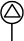 Vanne 3 voies motoriséeRéguler la température (ou le débit) de départ d’un circuit pour faire varier la puissance émise du circuit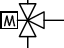 Circulateur doubleAssurer un débit tout en compensant les pertes de charge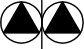 XVase d’expansionAbsorber les variations de volume d’eau dues aux changements de température du fluide caloporteurVanne de réglage(situé entre la V3V et la pompe sur le réseau PC)Régler un débit de by-pass (d’eau de retour) pour assurer une température maximum inférieur à (55 °C)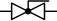 XDisconnecteur à zone de pression non contrôlableProtège le réseau d’eau potable contre les retours d’eau d’une installation de chauffage et/ou rafraichissement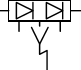 Vanne d’arrêt (normalement fermée)Vider ou remplir le fluide caloporteur de l’installation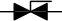 ManomètreMesurer la pression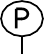 Filtre à tamisRetenir les impuretés contenues dans l’eau de remplissage de l’installation de chauffage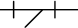 XSoupape de sécuritéEn cas de surpression du circuit elle évacue le fluide caloporteur (l’eau) vers l’extérieur.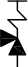 Vous devez :Déterminer la partie du bâtiment qui sera chauffée par le collecteur n°3 sur le tableau récapitulatif (DT p.7/16).Indiquer ce que représente la colonne « pas » et la valeur« 20 » sur le tableau récapitulatif (DT p.7/16).Relever le nombre total de boucles pour traiter l’ensemble du bâtiment.Indiquer le nombre de circuits sur le collecteur n°3.Au regard des besoins totaux nets, calculer le débit total du PCBT avec une différence de température Δt = 5 [K]. Vous convertirez la réponse en [m3/h] et en [l/h].RéponsesDSRp.6/20DSRp.6/20DSRp.6/20DSRp.6/20DSRp.6/20Réponse :Il s’agit de la partie « salle de conférence – Partie 2 »Réponse :Le pas correspond à l’espacement entre 2 tuyaux du plancher chauffant et 20 représente la distance en (cm) entre les 2 tubes.Réponse :𝑃QV=(𝐶∗ρ∗Δt)QV =  12835 / (4185*990*5) = 6,19 10-4 [m3/s]  QV = 6,19 10-4*3600 = 2,228 [m3/h]QV = 2,228*1000 = 2228 [l/h]        Tolérance 2228-2230 [l/h]Vous devez :Relever les références de la CTA et le débit de soufflage.Relever le rendement du récupérateur de chaleur et sa technologie.Tracer les points « AR » et « AN » sur le diagramme de l’air humide (DSR p.9/20), puis déterminer les caractéristiques du point d’entrée et de sortie de l’échangeur sur le circuit d’air reprisCalculer le débit massique de l’air repris en [kg/s] puis la quantité d’énergie récupérable en kW lorsque Δh atteint 23 [kJ/kgas].RéponsesDSR p.8/20DSR p.8/20DSR p.8/20DSR p.9/20DSR p.8/20Réponses :Référence : SWEGON GOLD RX taille 20Débit : Le débit de soufflage est de 5350 (m3/h)Réponse :Echangeur rotatif à haut rendement jusqu’à 85%, et à vitesse variableθ (°C)Hr (%)h (kJ/kgas)r (kgeau/kgas)Vs (m3/kgas)Qv (m3/h)Entrée19°C60 %40.5kJ/kgas0.0081kgeau/kgas0.8385350Sortie5°C90 %17 kJ/kgas0.00490.7945350Vous devez :Compléter le « tableau récapitulatif du raccordement des appareils sanitaires utilisant de l’ECS » page 11/20 en répondant aux questions suivantes :Déterminer le nombre et le type des appareils sanitaires utilisant de l'eau chaude pour le bloc sanitaire.Déterminer le débit de chaque appareil, puis calculer le débit total.Déterminer le coefficient correspondant à chaque appareil et calculer le coefficient total.Indiquer le diamètre intérieur minimum à prendre en compte par appareil pour respecter le DTU 60.11.Choisir le diamètre du tube à mettre en œuvre pour chaque appareil.Tracer et déterminer depuis l’abaque « coefficient fonction du nombre d’appareil » le diamètre intérieur minimum du départ ECS et choisir le diamètre du tube à mettre en place sur le départ ECS.Compléter le tableau « Equipement chauffe-eau » page 13 et indiquer par une croix dans la colonne « obligatoire » si le matériel est indispensable pour raccorder votre chauffe-eau..Réponses DSR p.11/20DSR p.12/20DSR p.13/20TABLEAU RECAPITULATIF DU RACCORDEMENT DES APPAREILS SANITAIRES UTILISANTS DE L’ECSTABLEAU RECAPITULATIF DU RACCORDEMENT DES APPAREILS SANITAIRES UTILISANTS DE L’ECSTABLEAU RECAPITULATIF DU RACCORDEMENT DES APPAREILS SANITAIRES UTILISANTS DE L’ECSTABLEAU RECAPITULATIF DU RACCORDEMENT DES APPAREILS SANITAIRES UTILISANTS DE L’ECSTABLEAU RECAPITULATIF DU RACCORDEMENT DES APPAREILS SANITAIRES UTILISANTS DE L’ECSTABLEAU RECAPITULATIF DU RACCORDEMENT DES APPAREILS SANITAIRES UTILISANTS DE L’ECSTABLEAU RECAPITULATIF DU RACCORDEMENT DES APPAREILS SANITAIRES UTILISANTS DE L’ECSTABLEAU RECAPITULATIF DU RACCORDEMENT DES APPAREILS SANITAIRES UTILISANTS DE L’ECSNom appareilQuantitéDébit de l’appareil (l/s)Débit Total (l/s)CoefficientCoefficient totalØint mini de raccordement de l’appareil (Suivant DTU 60.11)Choix du tube multicoucheLavabo40,20,81,561014*2Lave-mains20,10,20,511014*2Douche20,20,4241216*2TOTAL81,411Réponse : sur l’abaque « coefficient fonction du nombre d’appareils » ci-dessous18,5CHOIX DU TUBE MULTICOUCHE DEPART ECS : 26*3EQUIPEMENT CHAUFFE-EAUEQUIPEMENT CHAUFFE-EAUEQUIPEMENT CHAUFFE-EAUNom du matérielFonctionObligatoireGroupe de sécuritéRegroupe les fonctions suivantes :Vanne d’arrêtVanne de vidangeClapet anti-retourSoupape de sécuritéXMitigeur thermostatique de sécuritéAbaisser la température jusqu’à 50(°c)Organe anti-brulureXManchon diélectrique- Eviter le phénomène d’électrolyse entre les différents matériauxXRéducteur de pression-	Ajuster la pression d’eau froide environ à 3 (bars)Vase d’expansion sanitaireAbsorber la dilatation de l’eau dû à la chauffeLimiter l’ouverture de la soupapeSiphon entonnoir- Eviter les remontées d’odeurs des égouts et canaliser l’eau à évacuerXVous devez :Indiquer la marque et le type préconisé, de la P.A.C.Indiquer le poids de la P.A.C. sans le module hydraulique, le type et la quantité de fluide frigorigène qu’elle contient.Expliquer la désignation : pompe à chaleur réversible air/eau.Tracer le cycle frigorifique attendu dans les conditions d’été.Calculer la quantité d’énergie absorbée par 1 Kg de fluide frigorigène dans l’évaporateur.Calculer le coefficient d’efficacité frigorifique EER ou COP froid de la PAC. On estime la quantité d’énergie consommée par le compresseur est égale à 26 [kJ/kg].Réponses DSR p.15/20 DSR p.15/20DSR p.15/20 DSR p.16/20 DSR p.15/20DSR p.15/20Réponse : Marque : CARRIERType ou modèle : 30 RQS-060Réponse : Poids : 552 (Kg)Type de fluide frigorigène : R410 A Quantité de fluide frigorigène : 17,5 (Kg)Réponse : QE en [KJ/kg] de FFQE = Δh = (434 - 276) = 158 [kJ/kg]Réponse : EER de la PACEER = ΔhEVAP / ΔhCOMP = 158 / 26 = 6Vous devez :Notifier ce que représente les repères « 1 à 6 » sur le schéma électrique de la PAC et indiquer par une croix s’il s’agit d’un signal d’entrée ou de sortie.Tracer les conducteurs manquants sur le schéma électrique du coffret de raccordement du compteur horaire et d’alarme, (les fils de neutre sont à tracer en bleu et les fils de phases sont à tracer en rouge).Compléter la nomenclature du schéma de raccordement (nom et fonction des composants).Réponses DSR p.18/20DSR p.19/20DSR p.20/20Réponse :Réponse :Réponse :Réponse :Réponse :Réponse :RepèreNomEntréeSortie1Marche / arrêt à distanceX2Commande chaud - froid à distanceX3Limitation de puissance 1X4Asservissement sécurité clientX5Alarme/ AlerteX6Running (Compteur horaire)XNOMENCLATURE DU COFFRET DE RACCORDEMENTNOMENCLATURE DU COFFRET DE RACCORDEMENTNOMENCLATURE DU COFFRET DE RACCORDEMENTRepèreNomFonctionQ1Disjoncteur différentiel de tête.230VProtection des personnes avec le courant électrique.Coupure si fuite de courantT1Transformateur de séparation 230V/24VTransformer un courant en TBT de sécurité.Q2Disjoncteur général 230VProtection contre les sur intensités de l’ensemble du coffret.Q3Disjoncteur divisionnaire 230VProtection contre les sur intensités de la ligne de l’alarme.Q4Disjoncteur divisionnaire 24VProtection contre les sur intensités de la ligne du compteur horaire.Q5Disjoncteur divisionnaire 24VProtection contre les sur intensités de la partie commande.KM1Contacteur alarme 230VAssure la liaison entre la commande et la puissance.KM2Contacteur compteur 24VAssure la liaison entre la commande et la puissance.H24Contact sec (sortie carte PAC)Pilote la bobine de KM1 (alarme)H25Contact sec (sortie carte PAC)Pilote la bobine de KM2 (compteur horaire)